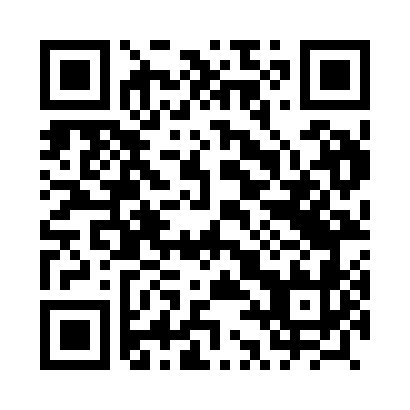 Prayer times for Lubinia Mala, PolandWed 1 May 2024 - Fri 31 May 2024High Latitude Method: Angle Based RulePrayer Calculation Method: Muslim World LeagueAsar Calculation Method: HanafiPrayer times provided by https://www.salahtimes.comDateDayFajrSunriseDhuhrAsrMaghribIsha1Wed2:465:1912:465:548:1510:372Thu2:425:1712:465:558:1610:403Fri2:385:1512:465:568:1810:434Sat2:345:1312:465:578:2010:475Sun2:325:1112:465:588:2110:506Mon2:325:1012:465:598:2310:527Tue2:315:0812:466:008:2510:538Wed2:305:0612:466:018:2610:549Thu2:305:0412:466:028:2810:5410Fri2:295:0312:466:038:3010:5511Sat2:285:0112:466:048:3110:5612Sun2:275:0012:466:058:3310:5613Mon2:274:5812:466:068:3410:5714Tue2:264:5612:466:078:3610:5815Wed2:264:5512:466:088:3710:5816Thu2:254:5312:466:098:3910:5917Fri2:244:5212:466:098:4011:0018Sat2:244:5112:466:108:4211:0019Sun2:234:4912:466:118:4311:0120Mon2:234:4812:466:128:4511:0221Tue2:224:4612:466:138:4611:0222Wed2:224:4512:466:148:4811:0323Thu2:214:4412:466:158:4911:0424Fri2:214:4312:466:158:5011:0425Sat2:214:4212:466:168:5211:0526Sun2:204:4112:466:178:5311:0527Mon2:204:4012:476:188:5411:0628Tue2:204:3912:476:188:5511:0729Wed2:194:3812:476:198:5711:0730Thu2:194:3712:476:208:5811:0831Fri2:194:3612:476:208:5911:08